РЕШЕНИЕРассмотрев проект решения о внесении изменений в Решение Городской Думы Петропавловск-Камчатского городского округа 18.11.2010 № 305-нд             «О земельном налоге на территории Петропавловск-Камчатского городского округа», разработанный в соответствии с предложением прокурора города Петропавловска-Камчатского от 29.01.2014 № 07/31-37-2014, внесенный Главой Петропавловск-Камчатского городского округа Слыщенко К.Г., в соответствии со статьей 28 Устава Петропавловск-Камчатского городского округа, Городская Дума Петропавловск-Камчатского городского округа РЕШИЛА:1. Принять Решение о внесении изменений в Решение Городской Думы Петропавловск-Камчатского городского округа от 18.11.2010 № 305-нд                   «О земельном налоге на территории Петропавловск-Камчатского городского округа».2. Направить принятое Решение Главе Петропавловск-Камчатского городского округа для подписания и обнародования.РЕШЕНИЕот 05.03.2014 № 204-ндО внесении изменений в Решение Городской Думы Петропавловск-Камчатского городского округа от 18.11.2010 № 305-нд  «О земельном налоге на территории Петропавловск-Камчатского городского округа»Принято Городской Думой Петропавловск-Камчатского городского округа(решение от 26.02.2014 № 435-р)1. В статье 3:1) в абзаце втором слова «предприятия и» исключить, после слов «автомобильные дороги» дополнить словами «местного значения в границах городского округа»;2)  абзац восьмой исключить.2. Настоящее Решение вступает в силу после дня его официального опубликования.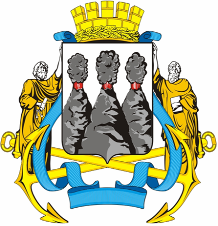 ГОРОДСКАЯ ДУМАПЕТРОПАВЛОВСК-КАМЧАТСКОГО ГОРОДСКОГО ОКРУГАот 26.02.2014 № 435-р13-я сессияг.Петропавловск-КамчатскийО принятии решения о внесении изменений в Решение Городской Думы Петропавловск-Камчатского городского округа от 18.11.2010        № 305-нд  «О земельном налоге на территории Петропавловск-Камчатского городского округа»Глава Петропавловск-Камчатского городского округа, исполняющий полномочия председателя Городской Думы                        К.Г. Слыщенко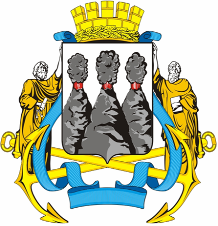 ГОРОДСКАЯ ДУМАПЕТРОПАВЛОВСК-КАМЧАТСКОГО ГОРОДСКОГО ОКРУГАГлаваПетропавловск-Камчатского городского округа	                                                                       К.Г. Слыщенко